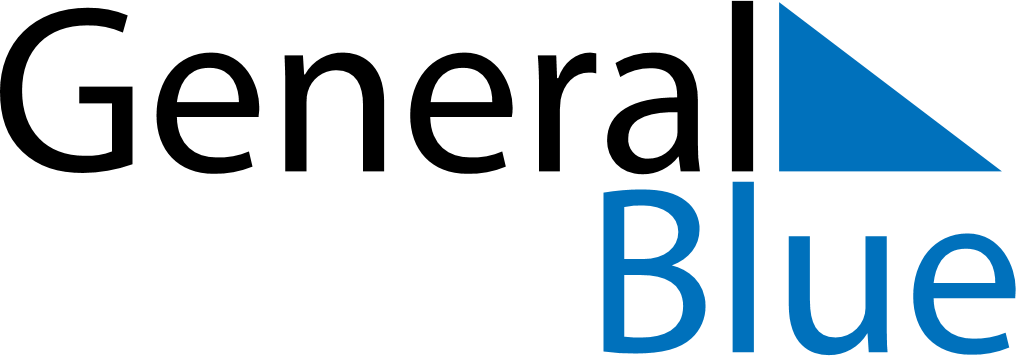 May 2024May 2024May 2024May 2024May 2024May 2024Burea, Vaesterbotten, SwedenBurea, Vaesterbotten, SwedenBurea, Vaesterbotten, SwedenBurea, Vaesterbotten, SwedenBurea, Vaesterbotten, SwedenBurea, Vaesterbotten, SwedenSunday Monday Tuesday Wednesday Thursday Friday Saturday 1 2 3 4 Sunrise: 4:03 AM Sunset: 9:01 PM Daylight: 16 hours and 58 minutes. Sunrise: 3:59 AM Sunset: 9:04 PM Daylight: 17 hours and 5 minutes. Sunrise: 3:55 AM Sunset: 9:08 PM Daylight: 17 hours and 12 minutes. Sunrise: 3:52 AM Sunset: 9:11 PM Daylight: 17 hours and 19 minutes. 5 6 7 8 9 10 11 Sunrise: 3:48 AM Sunset: 9:14 PM Daylight: 17 hours and 26 minutes. Sunrise: 3:45 AM Sunset: 9:18 PM Daylight: 17 hours and 33 minutes. Sunrise: 3:41 AM Sunset: 9:21 PM Daylight: 17 hours and 39 minutes. Sunrise: 3:38 AM Sunset: 9:25 PM Daylight: 17 hours and 46 minutes. Sunrise: 3:34 AM Sunset: 9:28 PM Daylight: 17 hours and 53 minutes. Sunrise: 3:31 AM Sunset: 9:31 PM Daylight: 18 hours and 0 minutes. Sunrise: 3:27 AM Sunset: 9:35 PM Daylight: 18 hours and 7 minutes. 12 13 14 15 16 17 18 Sunrise: 3:24 AM Sunset: 9:38 PM Daylight: 18 hours and 14 minutes. Sunrise: 3:20 AM Sunset: 9:42 PM Daylight: 18 hours and 21 minutes. Sunrise: 3:17 AM Sunset: 9:45 PM Daylight: 18 hours and 28 minutes. Sunrise: 3:14 AM Sunset: 9:49 PM Daylight: 18 hours and 34 minutes. Sunrise: 3:10 AM Sunset: 9:52 PM Daylight: 18 hours and 41 minutes. Sunrise: 3:07 AM Sunset: 9:55 PM Daylight: 18 hours and 48 minutes. Sunrise: 3:04 AM Sunset: 9:59 PM Daylight: 18 hours and 55 minutes. 19 20 21 22 23 24 25 Sunrise: 3:00 AM Sunset: 10:02 PM Daylight: 19 hours and 2 minutes. Sunrise: 2:57 AM Sunset: 10:06 PM Daylight: 19 hours and 8 minutes. Sunrise: 2:54 AM Sunset: 10:09 PM Daylight: 19 hours and 15 minutes. Sunrise: 2:50 AM Sunset: 10:12 PM Daylight: 19 hours and 22 minutes. Sunrise: 2:47 AM Sunset: 10:16 PM Daylight: 19 hours and 28 minutes. Sunrise: 2:44 AM Sunset: 10:19 PM Daylight: 19 hours and 35 minutes. Sunrise: 2:41 AM Sunset: 10:23 PM Daylight: 19 hours and 41 minutes. 26 27 28 29 30 31 Sunrise: 2:38 AM Sunset: 10:26 PM Daylight: 19 hours and 48 minutes. Sunrise: 2:35 AM Sunset: 10:29 PM Daylight: 19 hours and 54 minutes. Sunrise: 2:32 AM Sunset: 10:32 PM Daylight: 20 hours and 0 minutes. Sunrise: 2:29 AM Sunset: 10:36 PM Daylight: 20 hours and 7 minutes. Sunrise: 2:26 AM Sunset: 10:39 PM Daylight: 20 hours and 13 minutes. Sunrise: 2:23 AM Sunset: 10:42 PM Daylight: 20 hours and 19 minutes. 